Дозина Марина Владимировна30.08.1990Категория: -Педагогический стаж: 2 годаОбразование: высшее МУБиНТ; дата окончания: 2013 г.; специальность: земельный кадастр

Педагогическое кредо:«Уча других, учусь сама. Никогда не останавливайся в своем развитии.»Воспитатель— это волшебник, который освещает мир детства добротой. Любить детей и свою работу — вот, что самое важное.Достижения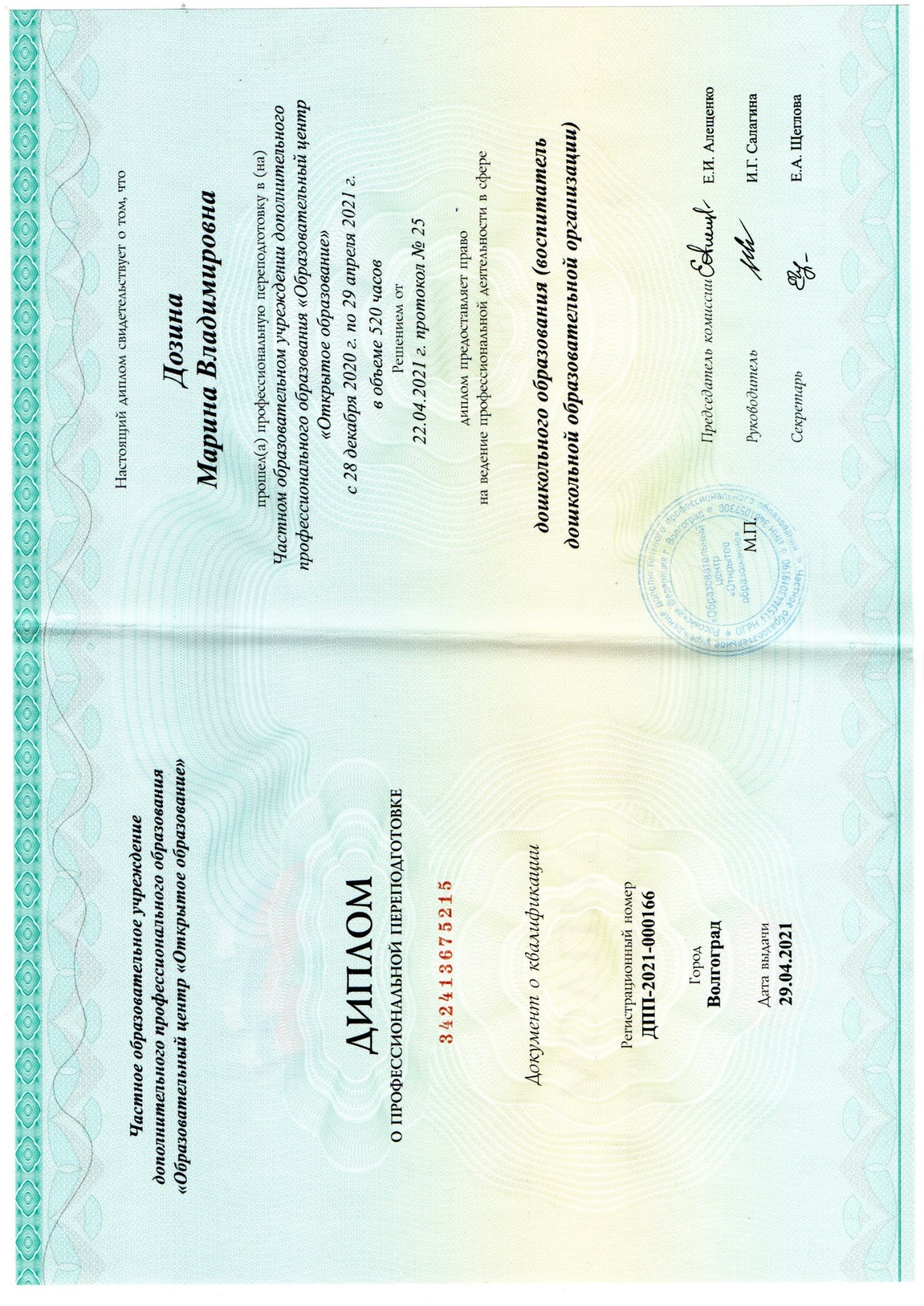 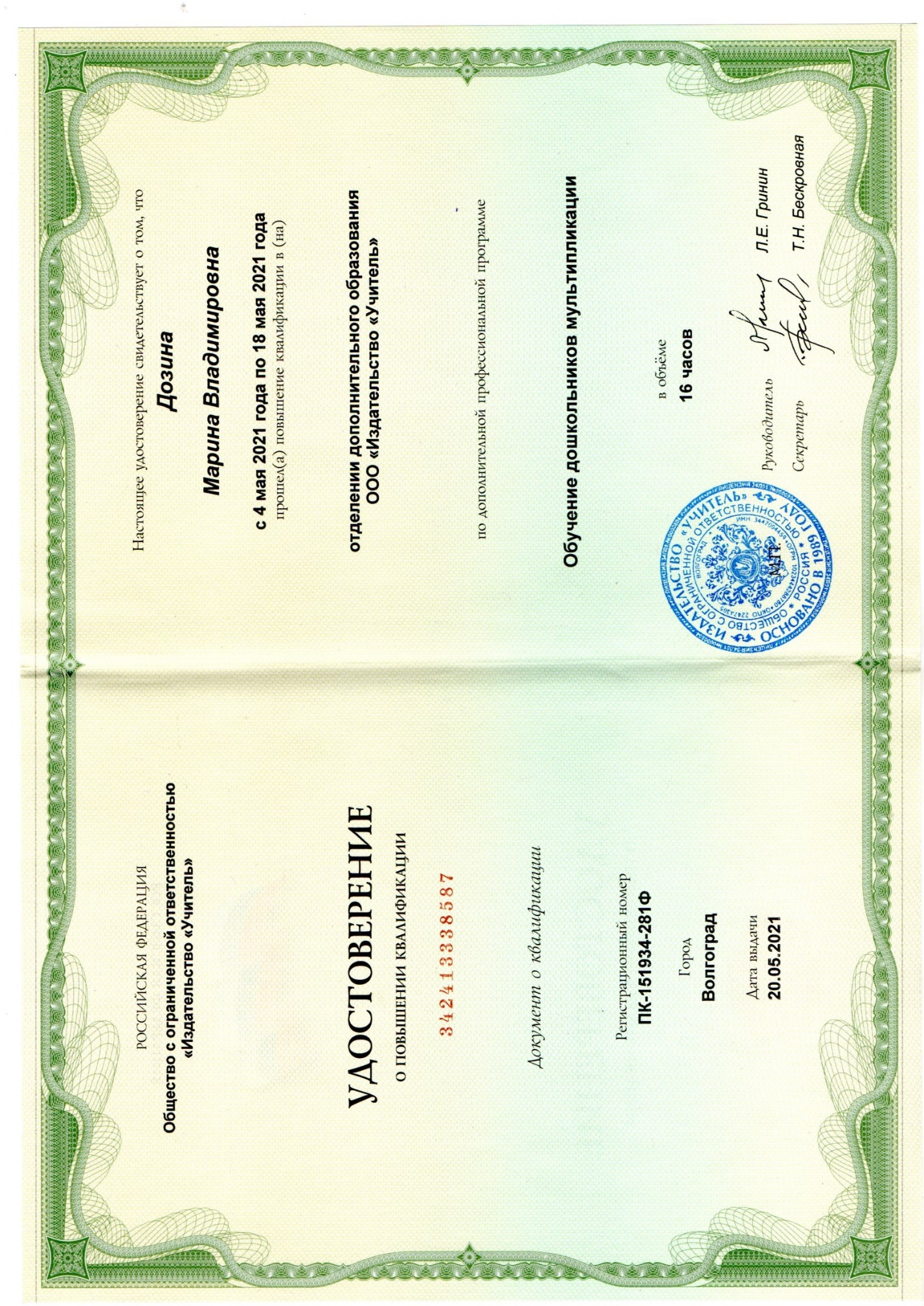 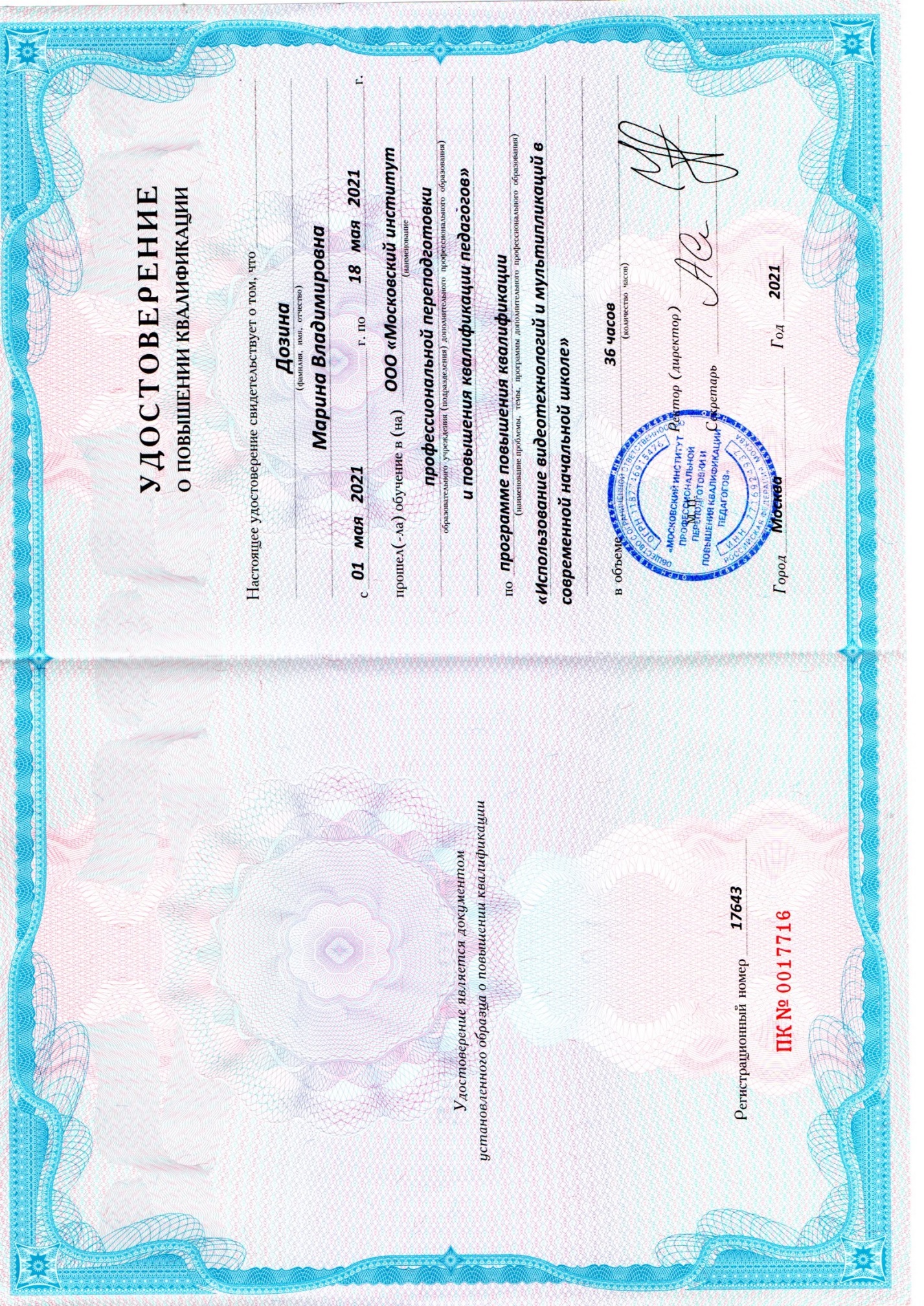 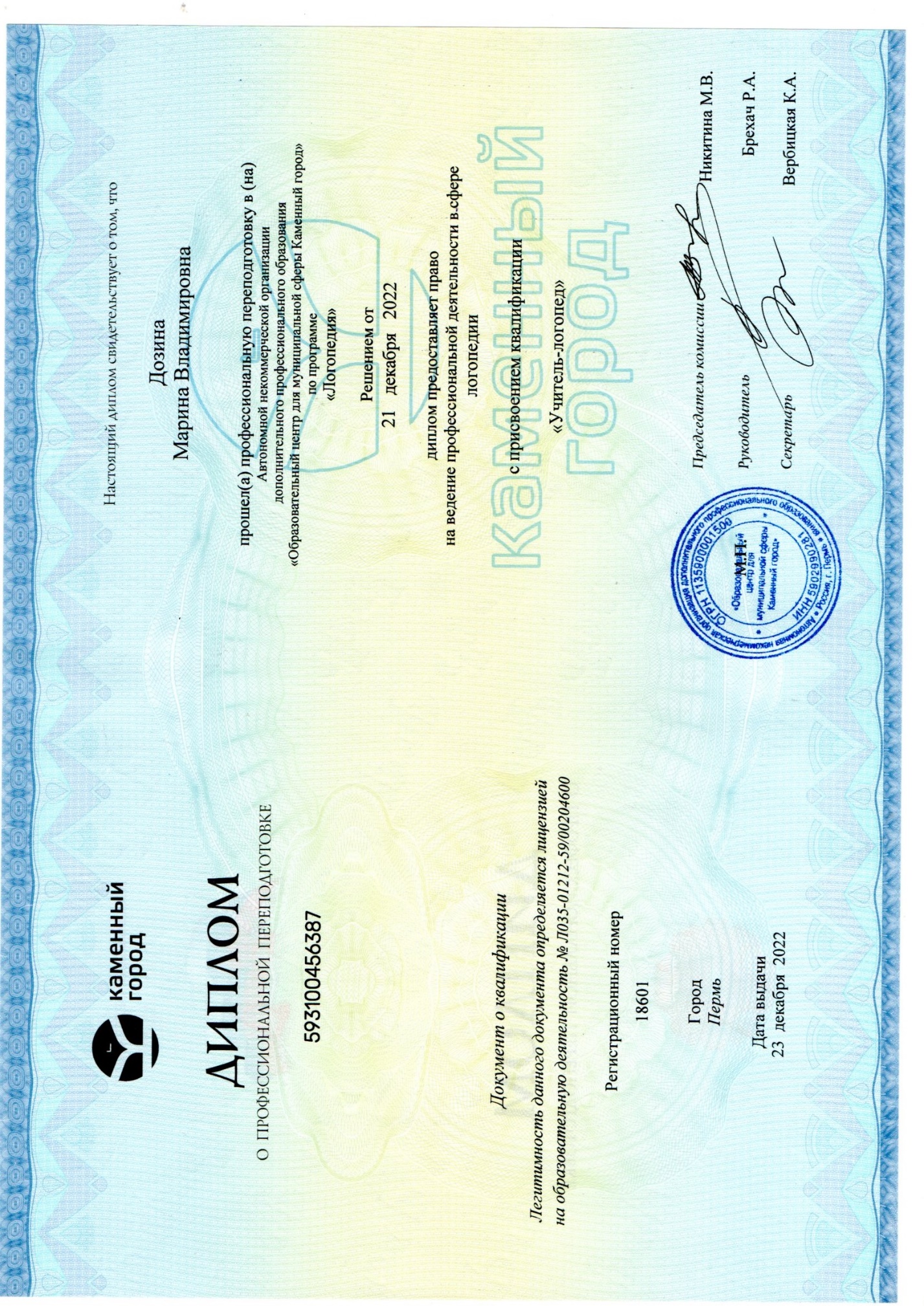 